ATTACHMENT 1 – WLEP 2009 Zoning Map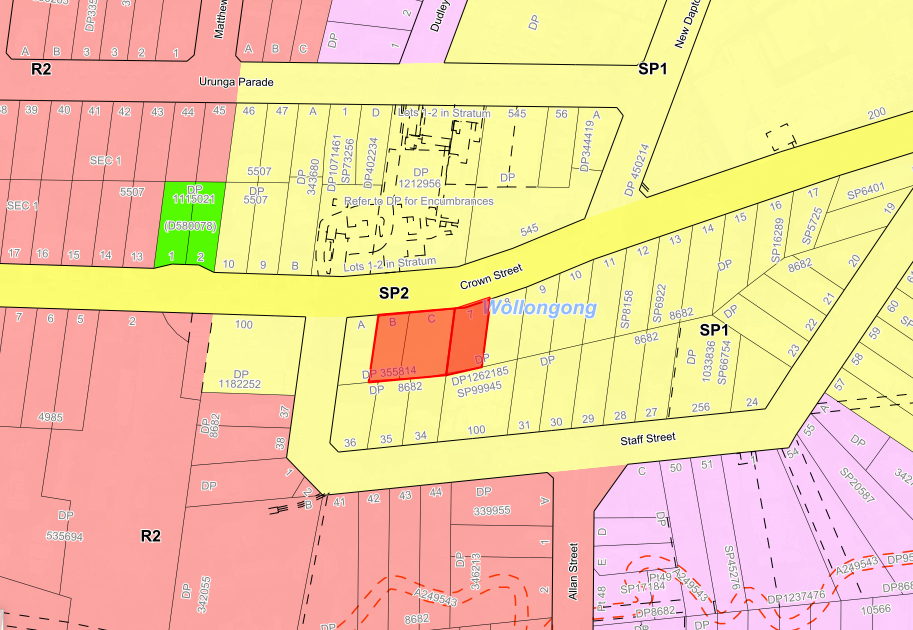 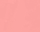  		R2 Low Density Residential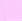 